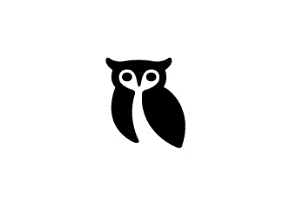 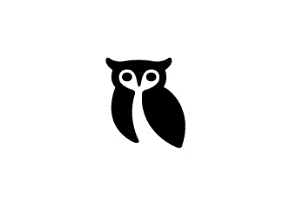 Dear Year 1 Parents & CarersDue to the new DfE guidance released last week around September and the medical needs of some of our support staff, I have had to move some the teaching assistants to different year groups from September.I am hoping that this will only be a temporary measure until further guidance is released around clinically vulnerable staff.This will mean that the teaching assistant allocated to Year 1 from September will be Mrs Lois Swinburne until further notice. This will be alongside Miss Aminah Anwar who was already allocated to Year 1.Best wishes.Mr Adams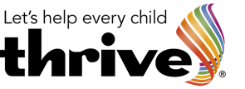 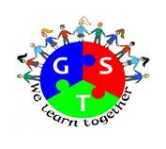 